Friends of the Sonoma Valley Library Board Meeting – Agenda, March 11, 2021Present:Approval of Minutes New Business: Unfinished Business: Book sale progress: [Tony’s notes attached]Tentative date: April 11. Category based tables well spread out in parking lot, with limits on the number of patrons at each table, books replenished through the day, Dave’s list of volunteers will be used to recruit, with perhaps fewer needed in scaled-down event, remaining books will be picked up from the dr3 shed after the sale. Credit card use for memberships: Laurie’s suggestion Reports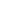 President: Reimagining sessionsVice President: Kunde Fund reportSecretary: Treasurer: February financial report previously distributedMember-at-Large: Membership: Library Branch Manager:  CommitteesBook Sales:  Book Clubs:  Classical Reflections:   Mystery: Newsletter: Publicity:County Administration:Commissioner:Tony’s note:hi- lots of good suggestions. I will present the board with the April 11 date. this will give us enough time to get some of the loose parts together. no need to rush and we want to make it work so we can repeat this model. masks and sanitizers were always a given. i think the spread on the tables will be sufficient so that we will only have to limit the number of people at each table. plenty of businesses limited the number of people inside so that should not be a problem. even on the first day of our regular sale in the forum room i would never say we had a huge crowd and the rush only lasted an hour. with longer hours hopefully we won’t have a huge rush and we can say we will be bringing out new stock to replace sold books all throughout the day.  that should appease those who want to be first on line. i am hoping that Dave gave Janette a volunteer list and also names and numbers of helpers to aid in setup and takedown. I don’t think there is a necessity for the number of volunteers and helpers that we use during the normal quarterly sales. this is a much scaled down event. i have been in contact with dr3 and instead of leaving books out at the end of the sale for pickup, they will go into the dr3 shed like we do after our Sunday donations. i think once the board looks at this we can fine tune the process and make a go of it. i will be in touch and hope for good weather on the 11th.   tony p.